В Марафоне  стихов о Крыме 16.03.2019г приняли участие учащиеся 9-11 классов, они в своих произведениях выразили отношение присоединение Крыма к России, но лидером стихотворного марафона стала ученица 11 класса Зимина Вера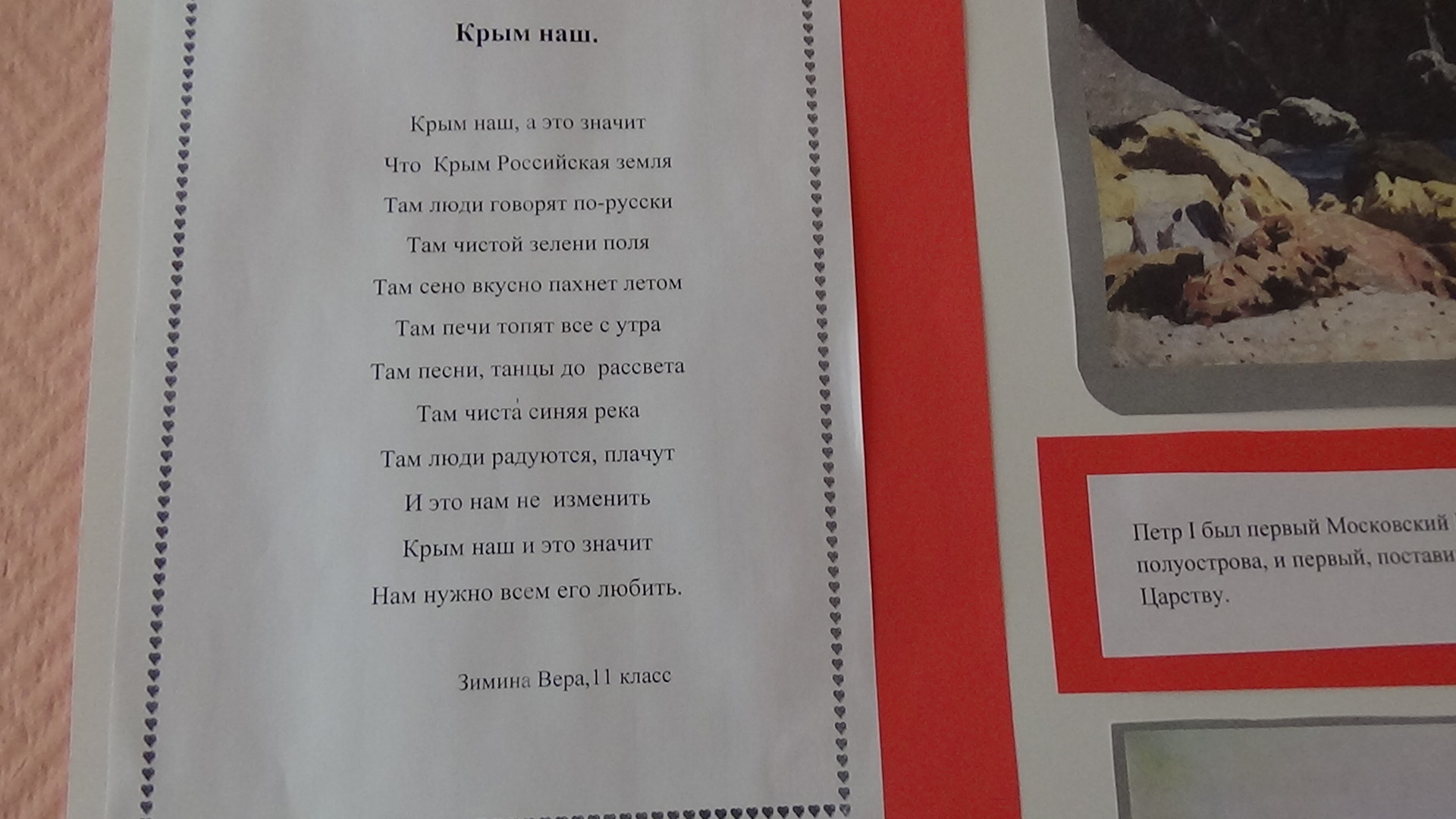 